Innovation State of the Nation 2023AnnexesFinal report					June 2nd 2023Stephen Roper, Rita Nana-Cheraa and Carol StanfieldAnnex 1: ISNS 2023 Survey Overview A1.1 Definitions In the report tables we focus on comparisons between regions, 9 broad sectors (SIC codes: ABDE, C, F, G, H, I, K, JLM, NPQRS) and 4 firm size bands (5-9,10-49, 50-249, 250+ employees). In addition, we adopt a categorisation of frontier and non-frontier firms which is used throughout the report. Typically, in OECD analysis frontier firms – identified from secondary sources such as accounting data - have higher productivity, are faster growing and have higher levels of innovation than non-frontier firms. Here, we use a rather different approach to identify frontier firms which draws on the OECD Oslo Manual which provides guidance on measuring firms’ innovation. In the survey firms were asked ‘Thinking about how your firm compares to your main UK competitors. How strongly do you agree that: We are often the first to introduce innovative products or services’. Where a respondent strongly agreed with this statement we classify their firm as a ‘frontier’ company; all other firms are classified as non-frontier. Overall, around a quarter of firms responding to the survey were classified as ‘frontier’ firms on this basis. Defining innovation itself is also critical to this type of survey and our innovation definition and survey methodology are designed differently to those in the UK Innovation Survey. These differences result in a level of measured innovation activity which is significantly higher than that typically recorded in the UK Innovation Survey, but is similar to other telephone surveys of innovation. There are two key differences between the definitions used here and that used in the UK Innovation Survey. First, here we ask ‘Have you introduced any new products or services or made any changes to the existing products or services which your firm sells over the last 12 months? So the focus is on ‘any’ changes to products or services, a lower bar than the ‘significant’ and ‘technical’ requirements for innovation in the UK Innovation Survey. This difference is consistent with the higher levels of innovative activity noted here. Second, as ISNS is intended to be an annual survey we ask only about the year prior to the survey (so next year we can ask about the interval between surveys). This we would anticipate reduces the innovation rate relative to the three-year reference period of the UK Innovation Survey although this is clearly more than offset by the less demanding innovation definition. A1.2	Conducting the survey A1.2.1 IntroductionThe Innovation State of the Nation 2023 (ISNS 23) survey was conducted using a combination of Computer Assisted Telephone Interviewing (CATI) and an online B2B panel. While the original plan was to complete all of the 2,000 required interviews via CATI, fieldwork progress was much slower than anticipated and so responses were also sought using an online B2B panel running in parallel to the CATI interviewing.Within each respondent organisation, a member of the senior management team or a senior decision maker involved in developing new products or services was sought to be interviewed.Businesses with 5 or more employees were in scope for the survey. This definition excluded owners and partners, agency staff and contractors but included other directors and temporary and casual staff. Organisations were additionally screened to ensure they were not a charity, not for profit or public sector organisation.In total 2,018 interviews were completed: 1,217 via CATI and 801 online. Interviews were conducted between 14 November 2022 and 28 February 2023 (c. 13 weeks of fieldwork). CATI interviews lasted an average of 19 minutes and online completion took an average of 10 minutes. Two sample sources were used, the first was a randomised sample of relevant organisations purchased from Dun & Bradstreet. The CATI survey was conducted by OMB Research Ltd, with on-line completion by members of Dynata’s B2B panel of UK business professionals. For the CATI survey a sample of relevant UK private sector organisations was purchased from Dun & Bradstreet and a stratified sampling approach was adopted. Targets were adopted in a 45-cell grid comprised of 9 grouped sectors (SIC codes: ABDE, C, F, G, H, I, K, JLM, NPQRS) and 5 size bands (5-9,10-19, 20-49, 50-249, 250+). Soft targets were also set on UK region to ensure a broadly representative spread. Organisations with 50+ employees and within certain sectors (e.g. manufacturing, finance, agriculture/energy) were intentionally over-sampled to ensure they were adequately represented and to allow more robust sub-analysis by these groups. For the online panel interviews, Dynata’s business panel was used. Dynata have a large universe of B2B professional audiences. All panellists are fully verified using thorough vetting solutions prior to being accepted on the panel. Targets were again proposed using the 45-cell grid of grouped sectors and size bands balanced with availability of the target profile within the panel reach. Soft targets were also set on UK region to ensure a broadly representative spread.A1.2.2 Fieldwork Following a pilot stage to fully test the questionnaire, fieldwork took place between 14 November 2022 and 28 February 2023. In total, 1,217 CATI and 801 online interviews were completed. For the telephone (CATI) interviews, the outcomes of attempted calls are shown in Table A1.1 in the following broad categories:Completed interviews.Refusals (direct refusals by target respondent; terminated interviews; and where the ‘gatekeeper’ – a receptionist, PA or colleague – refuses to put the call through).‘Unusable’ numbers. These indicate both ‘screen outs’, e.g., organisations falling outside of the scope of the survey, as well as dead phone lines, wrong numbers, etc.The profile of achieved responses, broken down by size and sector are detailed in Table A1.2. Table A1.1: Telephone response rateTable A1.2: Achieved responses by employment sizebandSurvey respondents were also asked whether their organisation was a single site enterprise or headquarters, a subsidiary with UK headquarters or subsidiary with non-UK headquarters. The corporate structure of businesses is often thought to be important for innovation outcomes due to the potential for knowledge sharing between subsidiaries of larger firms and the larger financial resources of groups of businesses. Around 85 per cent of respondent organisations were single-site enterprises or headquarters, with the bulk of the remainder being subsidiaries with UK headquarters (Figure A1.1). Frontier firms were more likely to be subsidiaries with UK or international headquarters as were larger firms and those in the hotels/catering sector. Northern Ireland also has a noticeably larger proportion of subsidiary operations as does Wales (Figure A1.1). Figure A1.1: Organisation of respondent firms (N=2010)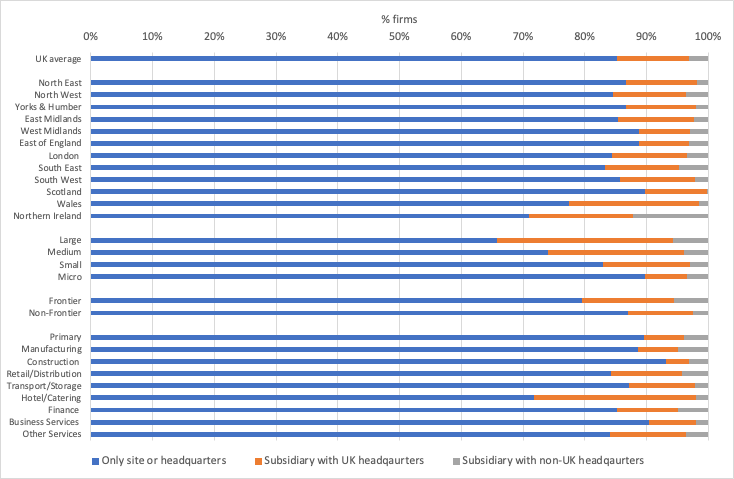 A1.2.3 Weighting As indicated earlier stratified sampling was used to ensure broadly balanced response numbers by sizeband and sector. Weighting is therefore necessary to provide representative results. We use simple population weights based on the population of private sector businesses in 2022 (Table A1.3). The applied weights are reported in Table A1.4.  Table A1.3: Target population of private sector businesses, start 2022Source: Business Population Estimates for the UK and Regions 2022, October 2022, ONS, Table 5, ‘Number of businesses in the private sector’. Table A1.4: Response weights by sector and employment sizebandAnnex 2: Survey QuestionnaireINNOVATION STATE OF THE NATION SURVEY 2023Please can I speak to the business owner, or a senior decision maker that would be involved in developing new products or services in the business (e.g. Managing Director, Product Development Manager). Good morning/afternoon. My name is xxxx and I’m calling on behalf of Innovate UK from OMB Research Ltd, an independent market research agency.We’ve been commissioned by Innovate UK and the University of Warwick to conduct a survey about business innovation activity, focusing on how your company has fared over the last year and how you see the future. The survey is intended to be used for public good and might help to shape Innovate UK future support for business innovation.IF NEEDED: By innovation we mean any changes you may have made to the products or services you produce or the way in which you organise your business. IF RESPONDENT SAYS THESE TOPICS ARE NOT RELEVANT TO THE BUSINESS PLEASE SAY WE ARE STILL INTERESTED IN SPEAKING TO THEM AS KEEN TO UNDERSTAND THE REASONS PREVENTING THEM FROM UNDERTAKING ANY INNOVATION AND WHAT TYPE OF SUPPORT THEY MAY NEEDThe survey will take around 15-20 minutes, depending on your answers. Is it convenient to speak to you now or would you prefer to make an appointment for another time?REASSURANCES TO USE IF NECESSARY:The research is being conducted under the Code of Practice of the Market Research Society, which means that all of the answers you give are strictly confidential and anonymous. OMB Research Ltd will not disclose to University of Warwick who has taken part in the research or divulge specific details about your organisation unless you agree to this at the end of the survey.  All responses are reported in aggregate and anonymously.Participation in this survey is voluntary, although your cooperation will ensure that the views expressed are representative of all employers in your industry.Your organisation was selected at random from a list purchased from a commercial sample provider.If you would like, we will also email you a summary report of our findings as a thank you for taking part once the research has been completedIf you would like to speak to someone at OMB about the survey please contact Hannah Gorry (Associate Director, OMB Research) on 01732 220582. Alternatively, if you would like to speak to someone at Innovate UK about the research please contact Jaime Tinker by email at: Jaime.Tinker@iuk.ukri.org.Alternatively, if you wish to talk to someone at University of Warwick about the research please call Professor Steve Roper or vicki.belt@wbs.ac.ukIf you would like to confirm that OMB Research is a bona fide market research agency, you can contact the Market Research Society on 0800 975 9596.INTERVIEWER NOTE: If respondent requires more information about the research before agreeing to participate, then you can offer the information email.SX	The survey is aimed at businesses with 5 or more employees. Can I just check that this applies to your business?   IF NO, THANK AND CLOSE AND CODE CALL OUTCOME ACCORDINGLY, SAYING: Thank you for your time, but for this survey we are only speaking to businesses with more than 5 employees; IF YES: CONTINUE.S1.	The information you give us will be used for research purposes only and we will not disclose to Innovate UK or the University of Warwick who has taken part in the research or divulge specific details about your organisation unless you agree to this at the end of the survey.You can find out more information about our surveys and what we do with the information we collect in our Privacy Notice, which is on our website (IF NECESSARY: www.ombresearch.co.uk/privacy). All calls are recorded for training and quality purposes.ASK ALL	Before I continue, can I just confirm that you are happy to participate in the survey on this basis? SINGLE CODE.	SINGLE CODE.ASK ALLS2a.	Can I just confirm that I am speaking to a member of the senior management team or that you are a senior decision maker involved in developing new products or services at [NAME OF BUSINESS]?READ TO ALLFirst, I would like to ask some questions about your business.ASK ALLS3. 	Would you classify your business as...?READ OUT. SINGLE CODEA1/A1B SECTOR DELETED – SECTOR TO RUN FROM SAMPLEASK ALLA1A	How many people are currently on the payroll as employees?RECORD NUMBER.AS NECESSARY: Please…Include full and part time staffInclude temporaries/casualsInclude UK staff onlyExclude agency staffExclude self-employed, contractorsExclude owners/partners, but count other directors as employeesIF DK/REF NUMBER OF EMPLOYEES (A1A=2) A1B	Do you know the approximate number of employees, is it…?READ OUT. SINGLE CODE.ASK ALL A2.	Which of the following best describes this specific site…?  READ OUT. SINGLE CODE.INTERVIEWER NOTE: IF WORKING FROM HOME THEN SITE REFERS TO THE SITE WHEN THEY ARE IN THE OFFICEASK ALL A3.	For how many years has the business been operating? READ OUT. SINGLE CODE.AS NECESSARY: Please just answer about the business in its current form.ASK ALL A4.	Do you have any customers outside of the UK?	SINGLE CODE.ASK IF HAVE EXPORT SALES (A4=1)A4A. Approximately what proportion of your sales were to customers outside of the UK over the last year? READ OUT AS NECESSARYASK ALLA5.	Including owners or partners, how many people manage this business on a day- -to-day basis?	ENTER NUMBER ASK ALLA6.	How many, if any, of the people that manage this business are women?ENTER NUMBERASK ALLA7.	How many, if any, of the people who manage the business are from ethnic minority groups?ENTER NUMBERREAD TO ALLNow, I would now like to ask some questions about the priorities of your business and its performance.ASK ALLB1. 	Thinking about the objectives of your business over the last 12 months. How important have each of the following been? READ OUT. CATI TO RANDOMISE ORDER. SINGLE CODE PER ROW.READ OUT SCALE IN FULL FOR FIRST STATEMENT THEN REMIND AS NECESSARY.PROMPT AS NECESSARY: How important has this been for your business over the last 12 months?ASK ALLB2.  Now, thinking about how you aim to achieve your business objectives. How important have each of the following been over the last 12 months?RANDOMISE BUT KEEP 7&8 TOGETHERREAD OUT. SINGLE CODE PER ROW.READ OUT SCALE IN FULL FOR FIRST STATEMENT THEN REMIND AS NECESSARYASK ALL B3. Thinking about how your firm compares to your main UK competitors. To what extent would you agree or disagree that…?READ OUT. SINGLE CODE PER ROW. CATI TO RANDOMISEREAD OUT SCALE IN FULL FOR FIRST STATEMENT THEN REMIND AS NECESSARYASK ALLB4. 	Not counting owners and partners, how many people did your business employ a year ago?  READ OUT AS NECESSARY: Please include full and part time staff, and temporary/casual staff, but not agency staff.ENTER NUMBER.ASK IF DON’T KNOW/REFUSED EMPLOYEES A YEAR AGO (B4=97-98)B4a. Would you say the number of people employed by your business over the last year has …?READ OUT. SINGLE CODE.ASK IF NUMBER OF PEOPLE EMPLOYED HAS INCREASED/DECREASED (B4A=1-2) B4b. By approximately what percentage did the number of people employed by your business [IF B4a = 1:increase][IF B4a = 2:decrease], compared with the previous 12 months?PROBE FOR AN ESTIMATE AND ENTER PERCENTAGE.ASK ALLB5.	Can you please tell me the approximate turnover of your business in the past 12 months?ENTER NUMBER.ASK IF DK OR REFUSED TURNOVER IN PAST 12 MONTHS (B5=97-98)B5a. Which of these ranges does your turnover fall into?SINGLE CODE – READ OUT AS NECESSARYASK ALLB6. 	Compared with the previous 12 months, has your turnover increased, decreased or stayed roughly the same?SINGLE CODEASK IF TURNOVER HAS INCREASED/DECREASED (B6=1-2)B6a. By approximately what percentage did your turnover [IF B6 = 1:increase][IF B6 = 2:decrease], compared with the previous 12 months?ENTER PERCENTAGEREAD OUT TO ALL Now moving on to think about the changes you have made to your products or services or how you run or organise your business ASK AT RANDOM TO 1:10 RESPONDENTSC1.  What is it that you think of as ‘innovation’? What does it mean within your firm?RECORD VERBATIM COMMENTASK ALL C2. Have you introduced any new products or services or made any changes to the existing products or services which your firm sells over the last 12 months? ASK IF NOT MADE CHANGES OVER LAST 12 MONTHS (C2=2)C2A. Thinking about why you have made no changes to your products and services. To what extent would you agree or disagree with the following reasons?READ OUT. SINGLE CODE PER ROW. CATI TO ROTATEREAD OUT SCALE IN FULL FOR FIRST STATEMENT THEN REMIND AS NECESSARYAS NECESSARY: To what extent do you agree that this is a reason for you not making changes to your products/services?ASK IF MADE CHANGES OVER LAST 12 MONTHS (C2=1)C3. Thinking about the products or services that your firm has sold over the last year, do these include…?SINGLE CODE. READ OUT.ASK IF NEW OR IMPROVED PRODUCTS (C3=1 OR 3)C3b Thinking about the new products you have introduced, were any of them new to the market, by which I mean they were introduced before your competitors? SINGLE CODE. READ OUTASK IF NEW OR IMPROVED SERVICES (C3=2 OR 3)C3c Thinking about the new services you have introduced, were any of them new to the market, by which I mean they were introduced before your competitors? SINGLE CODE. READ OUTASK IF MADE CHANGES OVER LAST 12 MONTHS (C2=1)C6. Have you experienced any significant barriers which have restricted your product or service development activity during the last year? IF YES AT C2 AND YES AT C6C6A Did these barriers relate to…?:CATI TO ROTATE 1-8. READ OUT. MULTICODE ALLOWEDREAD OUT TO ALL Moving on now to think about business structures and the processes you use within your business.ASK ALL D1. Have you made any changes to the processes which you use to produce goods or deliver services over the last 12 months? ASK. IF MADE CHANGES TO PROCESSES (D1=1)D1a. Did these process changes lead to any cost savings? SINGLE CODE. PROMPT AS PER PRECODES.ASK IF COST SAVINGS (D1A=1)D1B. Approximately how much did costs fall due to these changes to the processes which you use over the last 12 months? READ OUT AS NECESSARY – SINGLE CODE.ASK ALLD2. Now thinking more broadly about the way in which your business is organised. Over the last 12 months did you make major changes to:READ OUT. MULTICODE ALLOWED. CATI TO ROTATE 1-4.ASK IF MADE CHANGES TO PRODUCTS, SERVICES, PROCESSES, PRACTICES, METHODS OR CONCEPTS (C2=1 OR D1=1 OR D2=1-4)D2A. Thinking about all of the <IF C2=1 product, service,> <IF D1=1 process> <(IF C2=1 OR D1=1) AND D2=1-4 and> <IF D2=1-4 organisational> changes you have made over the last 12 months. How important have they been in helping you to…?READ OUT – SINGLE CODE – CATI TO RANDOMISEREAD OUT SCALE IN FULL FOR FIRST STATEMENT THEN REMIND AS NECESSARYAS NECESSARY: How important have the changes you have made been in helping you to do this?ASK ALLD3. Over the last year has your company undertaken any Research and Development (R&D), either in-house or contracted out?SINGLE CODE – PROBE AS PER PRECODESASK ALLD4. Over the last year has your company purchased any machinery, equipment or software as part of changes to products, services or processes within your organisation? SINGLE CODE.ASK ALLD5. To help with product or service development, or organisational changes, did your business invest in any of the following over the last year?READ OUT. MULTICODE ALLOWED. CATI TO ROTATE READ OUT TO ALLE1 	To help with product/service development, or organisational changes, did your business collaborate with any external partners over the last 12 months?SINGLE CODE.ASK IF COLLABORATED WITH EXTERNAL PARTNERS (E1=1) E1B 	Which types of partners did you collaborate with over the last 12 months?  DO NOT READ OUT - PROBE AS PER PRECODES. MULTICODE 1-11.INTERVIEWER NOTE: R&D STANDS FOR ‘RESEARCH AND DEVELOPMENT’ASK FOR EACH IDENTIFIED CODES 1-11 AT E1BE1C 	And were these collaborators based locally or were they more widely spread?  ADD AS NECESSARY: By locally I mean within 15 miles of your businessCATI TO ONLY SHOW CODES 1-11 SELECTED AT E1B – READ OUTCATI TO RANDOMLY ASSIGN TO GROUP 1 OR 2 – GROUP 1 TO BE ASKED SECTION G AND GROUP 2 SECTION HREAD OUT TO ALL (GROUP 1)Now I would like to ask you about the people in your business who are involved in delivering and implementing changes to products or services in your organisation. ASK ALL(GROUP 1)G1:  How many people are involved in delivering or implementing changes to products or services in your organisation? ENTER NUMBERASK IF AT LEAST 1 PERSON INVOLVED IN DELIVERING/IMPLEMENTING CHANGES (G1>=1)G1a.	How many, if any, of this team are women?ENTER NUMBERASK IF AT LEAST 1 PERSON INVOLVED IN DELIVERING/IMPLEMENTING CHANGES (G1>=1)G1b.	How many, if any, of this team are from ethnic minority groups?ENTER NUMBERASK ALL (GROUP 1)G2. Over the last year have your research and development or product/service development activities been restricted by difficulties recruiting staff?SINGLE CODE.ASK IF R&D ACTIVITIES RESTRICTED (G2=1)G2a. Which of the following skill groups did you have difficulties recruiting?READ OUT. MULTICODE CODES 1-11. KEEP ORDER CATI TO RANDOMLY ASSIGN TO GROUP 1 OR 2 – GROUP 1 TO BE ASKED SECTION G AND GROUP 2 SECTION HASK ALL (GROUP 2)H1. Have you tried to obtain any external finance for your firm in the past 12 months? Ask IF TRIED TO GET EXTERNAL FUNDING In last 12 months (H1=1)H1A. Which of the following types of finance has your firm sought in the last 12 months? Please include applications for all types of finance including where you failed to obtain it. READ OUT. MULTICODE OK     ASK IF CONDUCT R&D OR NPD (C2=1 OR D3=1-3) AND (GROUP 2)H2. And over the last year how did you fund any R&D and product/service development activity? READ OUT CODES 1-6, MULTICODE POSSIBLE ASK IF ACCESSED FINANCE (H2=1-6)H2b. And was your R&D or product/service development activity restricted by a lack of or limited funding from any sources? SINGLE CODE.ASK IF R&D OR PRODUCT/SERVICE DEVELOPMENT ACTIVITY RESTRICTED (H2B=1)H2a. Which sources of funding restricted your R&D activity? READ OUT, MULTICODE POSSIBLE.READ OUT TO ALLNow I would like to move on to discuss the sources of advice and information you use when running your businessASK ALLK1. In the last 12 months have you sought external advice or information on matters affecting your business? We are only interested when this has been more than a casual conversation.	SINGLE CODE.ASK ALL RECEIVING ADVICE/INFORMATION (K1=1)K1A.		Was the assistance or support that you used...? CATI TO ROTATE - READ OUT 1-9 – MULTICODE POSSIBLE ASK ALL WHO HAVE RECEIVED INFORMATION/ADVICE (K1=1)K1B.	And who has provided this advice or information to you over the last 12 months?INTERVIEWER RECORD FULLY ALL SUPPORT PROVIDERS USEDCODEFRAME FOR K1BASK ALLK2	Thinking about the next year, are you likely to seek external support with developing your business or your products/services?SINGLE CODE. PROBE AS PER PRECODESREAD OUT TO ALLFinally I would like to ask you some questions about your future plans for your business and the future business environmentASK ALLJ4. Is your business planning to engage in R&D or new product/service development over the next 12 months?SINGLE CODE.IF PLANNING TO ENGAGE IN R&D OR NPD OVER NEXT 12 MONTHS (J4=1)J1. Thinking about R&D and developing new products/services over the next 12 months. Are you likely to…?READ OUT. SINGLE CODE.ASK IF J1= 2 OR 3 J1a. By approximately what percentage are you planning to <J1=2 INCREASE> <J1=3 DECREASE> investment in R&D or product/service development over the next 12 months?PROBE FOR AN ESTIMATE AND ENTER PERCENTAGEIF PLANNING TO ENGAGE IN R&D OR NPD OVER NEXT 12 MONTHS (J4=1)J3 Thinking about your R&D and innovation activity over the next 12 months, can you tell me how useful each of the following would be in helping with your R&D and innovation activity? CATI TO ROTATE. READ OUT – SINGLE CODE PER ROW.READ OUT SCALE IN FULL FOR FIRST STATEMENT THEN REMIND AS NECESSARYREAD OUT TO ALLThat’s the end of the interview, thank you very much for your time. I just need to run through a few questions to ask your permission for how we use your data.ASK ALLN1A	If you would like, we can email you a summary report of our findings as a thank you for taking part once the research has been completed. Would you like us to email you the report?SINGLE CODE.ASK IF N1A =1N1B	And can I take a note of your email address please?	SINGLE CODE.ASK ALLN2	The research team at Innovate UK and Warwick University may be conducting some more detailed research on the issues we have covered. Would you be willing for us to pass on your contact details and relevant survey responses to them so that they could invite you to take part? You may not be contacted and, if you are, there is no obligation to take part. Your contact details will be stored for a maximum duration of 3 years, before being securely destroyed.  	SINGLE CODEASK ALL AGREEING TO FURTHER CONTACT (N2=1)N3	And can I just confirm the best number to contact you on is [SHOW TELEPHONE NUMBER]?	SINGLE CODE.ASK ALL AGREEING TO FURTHER CONTACT (N2=1) AND N1A=2N3B	And can I take a note of your email address please?	SINGLE CODE.ASK ALL AGREEING TO FURTHER CONTACT (N2=1)N3C	And can I just confirm your name?SINGLE CODE.ASK ALLN4	It is sometimes possible to link the data we have collected with other government surveys or datasets to enable further statistical analysis. Would you be happy for this to be done?	SINGLE CODE.ADD IF NECESSARY: Your confidentiality will be maintained, and linked data will be anonymised and only used for statistical purposes.READ OUT TO ALLFinally, I would just like to confirm that this survey has been carried out by OMB Research Ltd and within the rules of the MRS Code of Conduct. Annex 3: Data TablesTotalTotal number of records20,887Unusable1,798% Unusable9%Total usable records19,089Completed Interviews1,217Response Rate6%Refusals1,876Refusal Rate10%MicroSmallMediumLargeTotal5-910-4950-249250+Agriculture/Mining/Energy (A B D E)48622310143Manufacturing (C)1993039759658Construction (F)38743314159Retail/Distribution (G)65883529217Transport/Storage (H)20722417133Hotel/Catering (I)34753115155Finance (K)34473532148Property/Business Services671205046283Other Services (N P Q..29591716121Total5349003452382,017MicroSmallMediumLargeTotal5-910-4950-249250+Agriculture/Mining/Energy (A B D E)9,4555,65091024016,255Manufacturing (C)18,86021,1456,0801,22547,310Construction (F)30,17517,8302,06030050,365Retail/Distribution (G)56,56037,2655,1101,135100,070Transport/Storage (H)10,2658,2801,56038020,485Hotel/Catering (I)36,69533,2102,98061073,495Finance (K)4,7403,2959853859,405Property/Business Services50,37039,2756,4901,36597,500Other Services (N P Q..53,72051,2909,7652,035116,810Total270,840217,24035,9407,675531,695MicroSmallMediumLargeTotal5-910-4950-249250+Agriculture/Mining/Energy (A B D E)197.091.139.624.0113.7Manufacturing (C)94.869.862.720.871.9Construction (F)794.1240.962.421.4316.8Retail/Distribution (G)870.2423.5146.039.1461.2Transport/Storage (H)513.3115.065.022.4154.0Hotel/Catering (I)641.3641.396.140.7474.2Finance (K)139.470.128.112.063.5Property/Business Services751.8327.3129.829.7344.5Other Services (N P Q..1193.31193.3574.4127.2965.4Total507.2241.4104.232.2263.6INTRODUCTIONS. SCREENERYes, agreed to participate in survey1CONTINUERequested more information2SEND INFO EMAILNo, declined to participate3CLOSE AND UPDATE CALL OUTCOME WITH REASON FOR DECLININGYes1ContinueNo 2Ask to speak to someone who is one of the most senior people involved in developing new products or servicesA business mainly seeking to make a profit (i.e. a private sector business)1A charity / Not for profit organisation3THANK & CLOSE: Thank you but we are only speaking to businesses in the private sector Part of the public sector4THANK & CLOSE: Thank you but we are only speaking to businesses in the private sector A. ABOUT THE BUSINESSWrite in number1IF <5 CLOSEDO NOT READ OUT: Don’t know/refused2Under 51CLOSE5-9210-19320-49450-995100-2496250-4997500 – 99981,000+9DO NOT READ OUT: Don’t know97DO NOT READ OUT: Refused98The only site in the organisation 1The Headquarters of a multi-site organisation2A Branch/subsidiary with headquarters elsewhere in the UK3Or A Branch/subsidiary with headquarters outside of the UK4DO NOT READ OUT: Don’t know97DO NOT READ OUT: Refused98Less than five years15 to 10 years211 to 20 years3More than 20 years4DO NOT READ OUT: Don’t know97DO NOT READ OUT: Refused98Yes1No2DO NOT READ OUT: Don’t know97DO NOT READ OUT: Refused98Less than 20 per cent121-40 per cent241-60 per cent361-80 per cent4More than 80 per cent5DO NOT READ OUT: Don’t know97DO NOT READ OUT: Refused98ENTER NUMBER (RANGE=0-99)ENTER NUMBER (RANGE=0-99)DO NOT READ OUT: Don’t know97DO NOT READ OUT: Refused98ENTER NUMBER (RANGE=0-NUMBER AT A5)ENTER NUMBER (RANGE=0-NUMBER AT A5)DO NOT READ OUT: Don’t know97DO NOT READ OUT: Refused98ENTER NUMBER (RANGE=0-NUMBER AT A5)ENTER NUMBER (RANGE=0-NUMBER AT A5)DO NOT READ OUT: Don’t know97DO NOT READ OUT: Refused98B. STRATEGIC OBJECTIVES OF THE BUSINESSNot at all importantNot very importantNeither important nor unimportantFairly importantVery importantDO NOT READ OUT: Don’t knowBIncreasing efficiency 1234597CIncreasing sales 1234597DIncreasing profit margins 1234597ESustaining cash flow1234597FReducing environmental impact1234597GGenerating social or community benefits 1234597Not at all importantNot very importantNeither important nor unimportantFairly importantVery importantDO NOT READ OUT: Don’t know1Adopting new digital technologies12345973Introducing or upgrading products or services12345975Developing your production or service delivery processes12345977Selling to new customers 12345978Selling more to existing customers1234597Disagree stronglyDisagree slightlyNeither agree nor disagree Agree slightlyAgree strongly DO NOT READ OUT: Don’t knowWe are often the first to introduce innovative products or services1234597We lead the sector in terms of service or product quality 1234597The design of our products or services is key to our success 1234597ENTER NUMBER ENTER NUMBER DO NOT READ OUT: Don’t know97DO NOT READ OUT: Refused98Increased 1Decreased2Or, stayed exactly the same3DO NOT READ OUT: Don’t know97DO NOT READ OUT: Refused98ENTER PERCENTAGE (IF DECREASED, RANGE = 1-100%; IF INCREASED, RANGE = 1-999%)DO NOT READ OUT: Don’t know97DO NOT READ OUT: Refused98WRITE IN AMOUNT IN £DO NOT READ OUT: Don’t know97DO NOT READ OUT: Refused98ADD CHECK QUESTION AS PER BANDS AT B5A  Less than £50,0001£50,000 - £99,9992£100,000 - £249,9993£250,000 - £499,9994£500,000 - £749,9995£750,000 - £999,9996£1m – £1.99m7£2m-£4.99m 8£5m - £9.99m9£10m - £14.99m10£15m - £24.99m11£25m or more12DO NOT READ OUT: Don’t know97DO NOT READ OUT: Refused98Increased 1Decreased2Or, stayed roughly the same3DO NOT READ OUT: Don’t know97DO NOT READ OUT: Refused98ENTER PERCENTAGE (IF DECREASED, RANGE = 1-100%; IF INCREASED, RANGE = 1-999%)DO NOT READ OUT: Don’t know97DO NOT READ OUT: Refused98C. PRODUCT AND SERVICE CHANGEYes – introduced new or made changes to existing1No2DO NOT READ OUT: Don’t know97DO NOT READ OUT: Refused98Disagree stronglyDisagree slightlyNeither agree nor disagree Agree slightlyAgree strongly Don’t know1Making sufficient profit already12345972Uncertain demand12345973Lack of finance 12345974Lack of skills 12345975A lack of government support 12345976Regulation or legislation 1234597New or improved products 1New or improved services 2Both – new or improved products AND services3DO NOT READ OUT: Don’t know97DO NOT READ OUT: Refused98Yes – at least some are new to the market 1No – all just new to the firm 2DO NOT READ OUT: Don’t know97DO NOT READ OUT: Refused98Yes – at least some are new to the market 1No – all just new to the firm 2DO NOT READ OUT: Don’t know97DO NOT READ OUT: Refused98Yes1No2DO NOT READ OUT: Don’t know97DO NOT READ OUT: Refused98AUncertain demand 1BTechnology risks 2CLack of finance3DLack of skills or qualified personnel4ELack of government support 5FRegulation or legislation6GCost of doing business crisis 7H(ONLY IF A2=2,3,OR 4) Group investment decisions or policy 8IThe COVID-19 pandemic9DO NOT READ OUT: None of these96DO NOT READ OUT: Don’t know97D. PROCESS AND BUSINESS MODEL CHANGESYes1No2DO NOT READ OUT: Don’t know97DO NOT READ OUT: Refused98Yes – there were cost savings1No - costs actually increased2No - costs stayed the same3DO NOT READ OUT: Don’t know97DO NOT READ OUT: Refused98Less than 10 per cent 110-19 per cent220-29 per cent 330-39 per cent440-49 per cent 550-75 per cent6More than 75 per cent7DO NOT READ OUT: Don’t know97DO NOT READ OUT: Refused98Business practices 1Methods of organising work and decision making 2Methods of organising external relationships 3Marketing concepts or strategies 4DO NOT READ OUT: None of these96DO NOT READ OUT: Don’t know97DO NOT READ OUT: Refused98Not at all importantNot very importantNeither important nor unimportantFairly importantVery importantDon’t knowIncrease efficiency1234597Increase sales 1234597Increase profit margins 1234597Sustain cash flow1234597Reduce environmental impact1234597Generate social or community benefits 1234597In-house R&D1Contracted out R&D2Both3No – not conducted any R&D in last 12 months4DO NOT READ OUT: Don’t know97DO NOT READ OUT: Refused98Yes1No2DO NOT READ OUT: Don’t know97DO NOT READ OUT: Refused98Licensing of patents or know-how from other organisations1Training specifically linked to product/service changes 2Product or service design 3Market introduction of innovations (e.g. market research, launch advertising)4Developing new marketing relationships or channels5DO NOT READ OUT: None of these96DO NOT READ OUT: Don’t know97DO NOT READ OUT: Refused98E. ECO-SYTEM INTERACTION AND PARTNERINGYes1No2DO NOT READ OUT: Don’t know97DO NOT READ OUT: Refused98Suppliers of equipment, materials, services or software1Clients or customers2Other businesses 3Accelerators, incubators or science parks5Technology hubs or innovation centres (e.g. Catapults)6Consultants, commercial labs or private R&D institutes8Universities or other higher education institutions9Government or public research institutes10Business support providers (e.g. Growth Hubs, IUK Edge )11DO NOT READ OUT: None of these96DO NOT READ OUT: Don’t know97DO NOT READ OUT: Refused98LocallyWiderDO NOT READ OUT:BothDO NOT READ OUTDon’t knowSuppliers of equipment, materials, services or software12397Clients or customers12397Other businesses12397Accelerators, incubators or science parks12397Technology hubs or innovation centres (e.g. Catapults)12397Consultants, commercial labs or private R&D institutes12397Universities or other higher education institutions12397Government or public research institutes12397Business support providers (e.g. Growth Hubs, IUK Edge )12397G. R&D AND INNOVATION: PEOPLEENTER NUMBER (RANGE=0-999)ENTER NUMBER (RANGE=0-999)DO NOT READ OUT: Don’t know97DO NOT READ OUT: Refused98ENTER NUMBER (RANGE=0-NUMBER AT G1)ENTER NUMBER (RANGE=0-NUMBER AT G1)DO NOT READ OUT: Don’t know97DO NOT READ OUT: Refused98ENTER NUMBER (RANGE=0-NUMBER AT G1)ENTER NUMBER (RANGE=0-NUMBER AT G1)DO NOT READ OUT: Don’t know97DO NOT READ OUT: Refused98Yes1No2DO NOT READ OUT: Don’t know97DO NOT READ OUT: Refused98Scientific staff 1Post-doctoral research staff2Graduate level technical or scientific staff3Technicians4Software developers5Product Designers6Engineering staff 7Other (SPECIFY)11DO NOT READ OUT: None of these96DO NOT READ OUT: Don’t know97DO NOT READ OUT: Refused98H. FINANCING INNOVATIONYes 1No3DO NOT READ OUT Don’t know97DO NOT READ OUT Refused98Equity Finance, e.g. where a share of the business is sold to investors or other people4 Loan from a bank or other financial institution8Loan from a Peer to peer platform11Innovate UK grants or loans 14Other government or local authority grants15Or any other type of finance (SPECIFY)16DO NOT READ OUT Don’t know97DO NOT READ OUT Refused98Internal funding 1Grants from Innovate UK or elsewhere2Government loans3Loans from banks or other finance providers4Equity finance (AS NECESSARY: where a share of the business is sold to investors or other people)5R&D tax relief8Or some other form of finance (SPECIFY)6DO NOT READ OUT: Did not undertake any R&D or product/service development7DO NOT READ OUT: Don’t know97DO NOT READ OUT: Refused98Yes – R&D restricted by funding1No2Don’t know97Refused98Internal funding 1Grants or loans from Innovate UK or elsewhere2Government loans3Loans from banks or other finance providers4Equity finance5R&D tax relief7Or any other form of finance (SPECIFY)6DO NOT READ OUT: Don’t know97DO NOT READ OUT: Refused98K. SUPPORTING INNOVATIONYes 1No2DO NOT READ OUT: Don’t know97Information relating to the day to day running of your business1Strategic advice to help grow your business 4Advice/support around digital technologies 5Support with net zero or reducing environmental impacts6Help with introducing new or upgraded goods or services 8Other (SPECIFY)10DO NOT READ OUT: None of these96DO NOT READ OUT: Don’t know97Accountant1Bank2Business networks/trade associations3(WALES ONLY) Business Wales4Catapult network 5Consultant/general business adviser6Chamber of Commerce7(Specialist) financial adviser8Friend or family member9.GOV website10Innovate UK Edge11Internet search/google/other websites12(NORTHERN IRELAND ONLY) Inter-Trade Ireland13(NORTHERN IRELAND ONLY) Invest NI14Knowledge Transfer Network 15Local Council/Authority16Local Enterprise Partnerships17(NORTHERN IRELAND ONLY) NI Business Info website18Solicitor/lawyer19Tax agent20The Pensions Regulator21Universities/other education sector22Work colleagues23Find business support website24Other (SPECIFY)95None/have not sought information or advice/will not seek it 96Don't know97Yes, business development1Yes, product/service development 2Yes, probably both business and product/service development3No – not likely to seek external support 4DO NOT READ OUT Don’t know97J. PROSPECTS FOR THE NEXT YEARYes 1No2Don’t know97Refused98Keep investment at current levels 1Increase investment2Or decrease investment 3DO NOT READ OUT: Don’t know97DO NOT READ OUT: Refused98ENTER PERCENTAGE (IF DECREASED, RANGE = 1-100%; IF INCREASED, RANGE = 1-999%)DO NOT READ OUT: Don’t know97DO NOT READ OUT: Refused98Not usefulSomewhat usefulVery usefulDon’t knowN/AAInnovation Loans1239795BR&D or innovation grants1239795CR&D tax credits1239795EIntellectual property support 1239795FMarketing or export support1239795GStrategy advice or support 1239795HHelp finding innovation partners 1239795N. CLOSING QUESTIONSYes1No2Yes – WRITE IN EMAIL1No2Yes 1No2Yes1No - write in number2Yes – WRITE IN EMAIL1No2Yes - Write in name1No – refused2Yes1No2Data for ISNS 2023 Report Data for ISNS 2023 Report Data for ISNS 2023 Report Data for ISNS 2023 Report Data for ISNS 2023 Report Data for ISNS 2023 Report Data for ISNS 2023 Report Data for ISNS 2023 Report Data for ISNS 2023 Report Figure 2.1Figure 2.2Figure 2.6Figure 2.7Figure 2.7Figure 2.7Figure 2.8Figure 2.8Exporting (% firms)% annual growth in sales (nominal)Product or service change (past year) (% firms)Innovation (% firms)Innovation (% firms)Innovation (% firms)New-to-Firm/market innovation (% firms)New-to-Firm/market innovation (% firms)Exporting (% firms)% annual growth in sales (nominal)Product or service change (past year) (% firms)Product only Service only Both product and service Wholly New-to-FirmSome New-to-Market UK average42.26.961.417.213.730.432.528.3North East41.95.647.012.014.620.422.724.3North West46.13.264.112.920.330.934.529.6Yorks & Humber32.45.550.417.19.224.214.835.6East Midlands36.23.667.219.313.534.430.336.9West Midlands43.74.959.315.916.327.129.230.1East of England34.88.657.112.99.634.034.622.6London 49.87.665.520.118.526.931.334.2South East40.67.459.017.212.629.230.228.8South West42.610.858.220.07.730.539.219.1Scotland43.76.263.218.412.832.034.328.9Wales27.28.070.019.414.534.246.723.3Northern Ireland68.66.069.416.26.346.948.920.5Large69.810.874.721.820.932.014.660.1Medium69.46.469.423.319.626.523.146.3Small43.17.363.015.813.433.735.827.2Micro35.96.456.817.312.426.831.025.8Frontier54.611.074.020.913.939.222.851.3Non-Frontier38.35.657.416.013.627.635.921.5Primary21.75.436.610.511.313.623.712.9Manufacturing60.77.759.826.85.627.425.334.5Construction 16.86.137.111.76.419.117.120.0Retail/Distribution41.41.970.430.65.234.334.935.5Transport/Storage45.74.648.53.527.017.935.113.4Hotel/Catering41.812.776.115.99.450.842.433.6Finance 55.84.955.410.627.317.527.328.1Business Services 52.512.957.810.420.326.832.425.5Other Services38.73.262.113.720.727.735.027.1Data for ISNS 2023 Report (Continued)Data for ISNS 2023 Report (Continued)Data for ISNS 2023 Report (Continued)Data for ISNS 2023 Report (Continued)Data for ISNS 2023 Report (Continued)Data for ISNS 2023 Report (Continued)Data for ISNS 2023 Report (Continued)Data for ISNS 2023 Report (Continued)Figure 2.9Figure 2.11Figure 2.13Figure 2.14Figure 2.15Figure 2.17Figure 2.18Process innovation (past year) % firmsInnovation diversity (Average)Invested in R&D (Past year) % firmsRestricted external funding for R&D/innovation (% firms)Experience innovation barriers (% firms)% of innovation team that are female (Averaged)% of innovation team that are ethnic minority (Averaged)Process innovation (past year) % firmsInnovation diversity (Average)Invested in R&D (Past year) % firmsRestricted external funding for R&D/innovation (% firms)Experience innovation barriers (% firms)% of innovation team that are female (Averaged)% of innovation team that are ethnic minority (Averaged) UK average45.82.3039.128.351.537.115.4North East37.91.8941.331.4                   53.6 51.08.8North West47.32.4045.322.5                   49.4 39.918.1Yorks & Humber40.72.0533.119.9                   45.6 43.511.3East Midlands55.62.6235.623.9                   49.9 24.44.9West Midlands47.02.4741.230.9                   57.0 40.520.5East of England38.82.2229.818.7                   47.3 44.812.9London 47.92.3546.137.9                   54.1 34.041.8South East48.52.1836.537.5                   51.6 32.48.4South West45.82.3842.929.1                   56.2 32.98.5Scotland43.12.2026.635.9                   53.5 42.92.4Wales43.22.5237.319.3                   46.8 38.33.9Northern Ireland32.12.0139.73.9                   51.3 45.917.2Large59.32.9680.045.057.938.127.9Medium56.42.7263.339.953.741.218.8Small46.62.2938.724.149.440.415.3Micro42.12.2133.630.253.933.414.8Frontier56.02.8053.828.653.540.318.0Non-Frontier42.72.1734.428.250.736.114.2Primary41.71.7640.636.448.630.72.3Manufacturing45.22.2053.117.352.928.96.4Construction 32.41.6836.833.052.722.510.8Retail/Distribution45.92.4033.228.256.036.116.2Transport/Storage33.41.9717.416.351.823.07.5Hotel/Catering52.22.7729.131.547.047.922.9Finance 53.02.4443.59.443.040.218.2Business Services 48.22.3748.434.848.636.717.1Other Services46.42.2839.126.353.846.117.5Data for ISNS 2023 Report (Continued)Data for ISNS 2023 Report (Continued)Data for ISNS 2023 Report (Continued)Data for ISNS 2023 Report (Continued)Data for ISNS 2023 Report (Continued)Figure 2.19Figure 2.21Figure 2.23Figure 3.1Experience difficulty recruiting for innovation (% firms)External partnership for innovation (% firms)Seeking external advice for business purpose (% firms)Intends to invest in R&D in next 12 months (% firms) UK average                                    39.3 40.934.853.0North East43.245.531.6                            59.5 North West37.847.538.2                            54.4 Yorks & Humber35.338.732.9                            54.0 East Midlands40.236.836.1                            49.6 West Midlands44.349.539.6                            49.9 East of England56.640.231.0                            43.0 London 43.245.340.9                            65.1 South East34.135.729.9                            51.1 South West22.935.532.7                            49.3 Scotland41.140.435.9                            44.8 Wales46.730.722.8                            54.8 Northern Ireland43.535.836.7                            49.3 Large48.962.948.2                            81.6 Medium45.053.248.2                            73.2 Small40.940.736.0                            55.8 Micro36.737.730.2                            44.7 Frontier                                    38.3 49.043.971.8Non-Frontier                                    39.7 38.532.046.9Primary50.540.550.9                            47.0 Manufacturing31.643.131.2                            60.4 Construction 27.024.820.9                            35.1 Retail/Distribution35.933.133.5                            52.9 Transport/Storage22.531.820.8                            27.4 Hotel/Catering47.636.137.4                            55.0 Finance 31.954.144.6                            48.6 Business Services 40.448.334.5                            58.3 Other Services49.049.139.7                            54.4 Data for ISNS 2023 Report (Continued)Data for ISNS 2023 Report (Continued)Data for ISNS 2023 Report (Continued)Data for ISNS 2023 Report (Continued)Data for ISNS 2023 Report (Continued)Data for ISNS 2023 Report (Continued)Data for ISNS 2023 Report (Continued)Data for ISNS 2023 Report (Continued)Figure 3.2Figure 3.2Figure 3.2Figure 3.4Figure 3.4Figure 3.4Figure 3.4Future R&D investment (% firms)Future R&D investment (% firms)Future R&D investment (% firms)Likelihood of seeking external support/advice over the next year for: (% firms)Likelihood of seeking external support/advice over the next year for: (% firms)Likelihood of seeking external support/advice over the next year for: (% firms)Likelihood of seeking external support/advice over the next year for: (% firms)Keep current level of R&D investmentIncrease R&D investment Decrease R&D investment Business developmentProduct & service developmentBoth business and product developmentNot likely to Seek external support UK average42.252.15.813.010.721.255.1North East          24.9           73.5                    1.5             7.7             3.5           28.1           60.7 North West          42.1           55.1                    2.8           19.0             6.9           23.6           50.5 Yorks & Humber          41.5           54.3                    4.2           13.6             7.6           17.1           61.6 East Midlands          50.5           47.6                    2.0             9.5           12.8           15.0           62.7 West Midlands          40.3           46.3                  13.5           15.9           16.3           21.0           46.9 East of England          30.6           67.2                    2.2           12.4           11.1           18.7           57.8 London           43.8           53.6                    2.6           13.9           18.4           24.1           43.7 South East          46.4           43.1                  10.5           12.9             7.1           17.3           62.7 South West          43.7           49.7                    6.7             7.9             8.1           17.6           66.4 Scotland          58.7           40.8                    0.5           12.5             7.0           25.9           54.6 Wales          31.4           54.3                  14.3           11.9           15.4           29.8           42.9 Northern Ireland          36.6           54.6                    8.8             9.8             8.0           34.4           47.8 Large          38.1           60.5                    1.5 20.328.727.523.5Medium          32.6           61.8                    5.6 21.020.024.234.9Small          42.5           52.7                    4.8 12.010.922.754.4Micro          44.4           48.2                    7.4 12.38.218.561.0Frontier41.251.67.215.914.222.347.6Non-Frontier42.752.35.112.19.620.857.6Primary          36.0           49.9                  14.1 9.27.831.851.3Manufacturing          53.5           42.8                    3.7 10.48.421.160.1Construction           25.9           68.3                    5.8 9.75.516.868.0Retail/Distribution          44.4           48.1                    7.5 14.39.415.161.2Transport/Storage          45.3           44.8                    9.9 4.98.215.271.7Hotel/Catering          41.8           54.5                    3.7 11.611.425.151.8Finance           28.6           63.3                    8.1 17.823.924.034.3Business Services           47.3           49.8                    2.9 14.911.524.149.5Other Services          37.0           55.5                    7.6 14.413.121.950.6Data for ISNS 2023 Report (Continued)Data for ISNS 2023 Report (Continued)Data for ISNS 2023 Report (Continued)Figure 2.3: Turnover and employment growth of innovating and non-innovating firms (% firms)Figure 2.3: Turnover and employment growth of innovating and non-innovating firms (% firms)Figure 2.3: Turnover and employment growth of innovating and non-innovating firms (% firms)Non-innovatorsInnovators% Employment growth over the last year (UK average)11.515.0% Sales growth over the last year (UK average)2.69.7Figure 2.4: Business objectives over year prior to the survey (% firms)Figure 2.4: Business objectives over year prior to the survey (% firms)Figure 2.4: Business objectives over year prior to the survey (% firms)Increasing efficiencyIncreasing efficiency91.2Increasing sales Increasing sales 92.9Increasing profit marginsIncreasing profit margins90.3Sustaining cash flowSustaining cash flow93.7Reducing environmental impactReducing environmental impact72.2 Social or community benefits Social or community benefits52.8Figure 2.5: Important means of achieving business objectives over the year prior to the survey (% firms)Figure 2.5: Important means of achieving business objectives over the year prior to the survey (% firms)Figure 2.5: Important means of achieving business objectives over the year prior to the survey (% firms)Adopting new digital technologiesAdopting new digital technologies65.9Introducing or upgrading prods/servicesIntroducing or upgrading prods/services77.6Developing delivery processesDeveloping delivery processes78.5Selling to new customersSelling to new customers92.2Selling more to existing customersSelling more to existing customers87.9Data for ISNS 2023 Report (Continued)Data for ISNS 2023 Report (Continued)Figure 2.10: Cost reductions due to process innovation (% firms achieving cost reductions)Figure 2.10: Cost reductions due to process innovation (% firms achieving cost reductions)Less than 10 per cent48.310-19 per cent30.220-29 per cent10.230-39 per cent2.040-49 per cent0.950-75 per cent0.8Above 75 per cent0.1Don’t know7.5Figure 2.12: Reasons for not innovating (% of non-innovating firms)Figure 2.12: Reasons for not innovating (% of non-innovating firms)Lack of skills23.5Lack of finance29.4Regulation or legislation 30.6Lack of government support31.8Uncertain demand42.3Making sufficient profit44.3Figure 2.16: Barriers to innovation: all UK innovators (% of innovators)Figure 2.16: Barriers to innovation: all UK innovators (% of innovators)Group investment decision6.8Technology risk13.1Lack of finance30.4Lack of gov't support30.9Lack of skills or qualified personnel35.4Uncertain demand38.2Regulations or legislation39.5Cost of doing business crisis51.0Covid -19 pandemic53.8Data for ISNS 2023 Report (Continued)Data for ISNS 2023 Report (Continued)Data for ISNS 2023 Report (Continued)Data for ISNS 2023 Report (Continued)Figure 2.20: Occupational breakdown of recruitment difficulties (% firms)Figure 2.20: Occupational breakdown of recruitment difficulties (% firms)Figure 2.20: Occupational breakdown of recruitment difficulties (% firms)Figure 2.20: Occupational breakdown of recruitment difficulties (% firms)Scientific staff Scientific staff Scientific staff 6.4Post-doc researcher Post-doc researcher Post-doc researcher 5.8Graduate-level technician Graduate-level technician Graduate-level technician 18.6Technician Technician Technician 31.2Software developer Software developer Software developer 15.5Product designer Product designer Product designer 12.6Engineering staff Engineering staff Engineering staff 20.9Figure 2.22: Local and non-local collaboration (% firms)Figure 2.22: Local and non-local collaboration (% firms)Figure 2.22: Local and non-local collaboration (% firms)Figure 2.22: Local and non-local collaboration (% firms)LocalNon-localBoth Suppliers33.054.112.9Clients 33.844.022.3Other businesses 42.046.711.3Accelerators, incubators 15.958.225.9Technology hubs 43.244.712.1Consultants, commercial labs45.142.312.7Universities 49.529.121.4Public research institutes43.946.89.4Business support providers 30.740.728.6Figure 2.24: Seeking advice of different types (% firms)Figure 2.24: Seeking advice of different types (% firms)Figure 2.24: Seeking advice of different types (% firms)Figure 2.24: Seeking advice of different types (% firms)Non-FrontierFrontier All firms: UK average Product/service changes 39.749.842.8Net zero 21.033.624.8Digital technology 37.249.941.1Grow the business 48.054.349.9Running the business 55.454.055.0Figure 3.3: Planned increase in R&D by type of firm (mean % change) Figure 3.3: Planned increase in R&D by type of firm (mean % change) Figure 3.3: Planned increase in R&D by type of firm (mean % change) Figure 3.3: Planned increase in R&D by type of firm (mean % change) UK averageUK averageUK average9.0LargeLargeLarge8.9Medium Medium Medium 9.0SmallSmallSmall9.2MicroMicroMicro8.8FrontierFrontierFrontier8.9Non-FrontierNon-FrontierNon-Frontier9.1